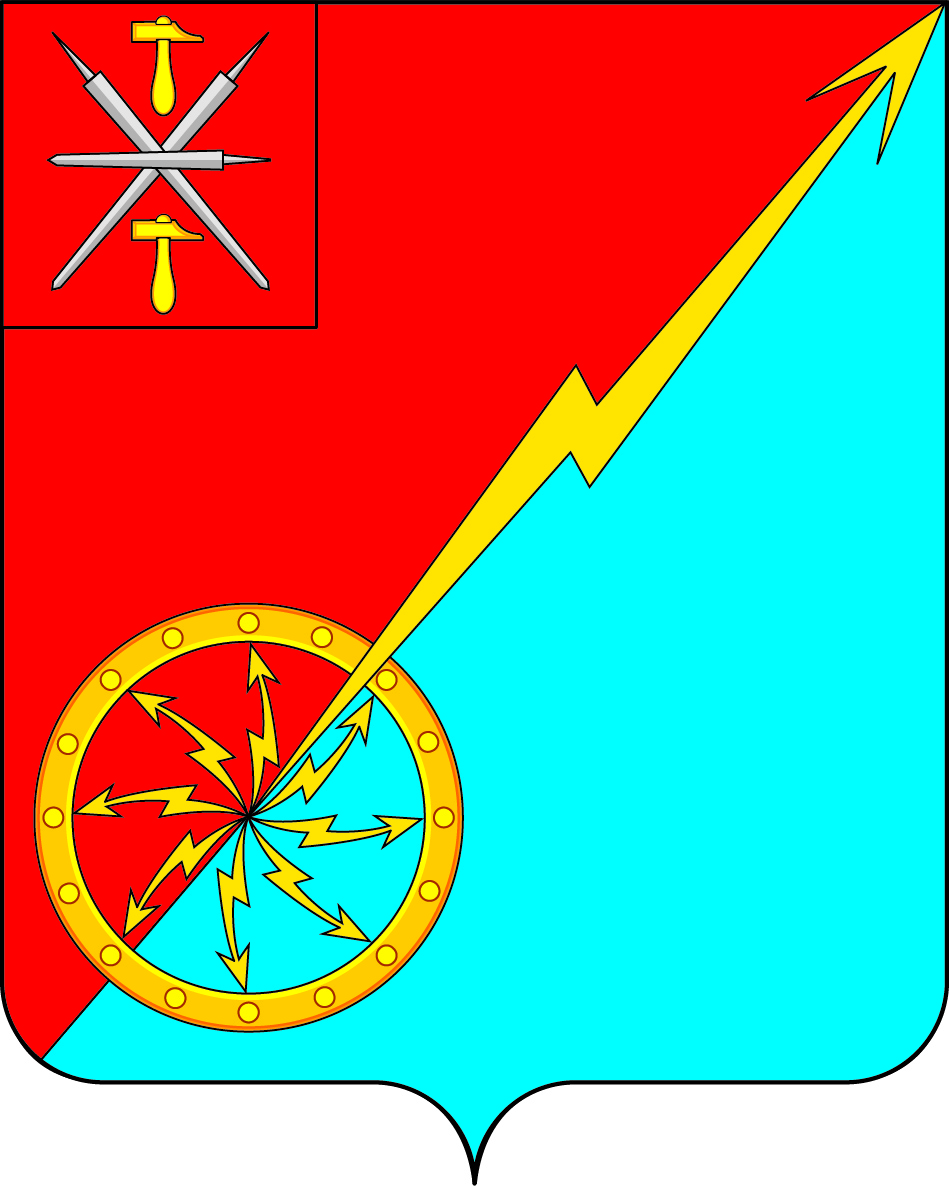 О внесении изменений в решение Собрания депутатов МО г. Советск № 19-57 от 02.10.2015 «Об утверждении Положения «Об установлении земельного налога в муниципальном образовании город Советск Щекинского района»В соответствии с Налоговым кодексом Российской Федерации, Федеральным Законом № 131-ФЗ от 06.10.2003 года «Об общих принципах организации местного самоуправления в Российской Федерации», Уставом муниципального образования город Советск Щекинского района, рассмотрев проект Положения «Об установлении земельного налога в муниципальном образовании город Щёкино Щёкинского района», Собрание депутатов муниципального образования город Советск Щекинского района, РЕШИЛО:1. Внести в решение Собрания депутатов МО г. Советск Щекинского района № 19-57 от 02.10.2015 «Об утверждении Положения «Об установлении земельного налога в муниципальном образовании город Советск Щекинского района» следующие изменения:1.1. пункт 4.2 изложить в новой редакции:«4.2. Налоговая база уменьшается отдельным категориям налогоплательщиков – физическим лицам в размере и порядке установленным п. 5 ст. 391 Налогового кодекса Российской Федерации.».2. Контроль за исполнением настоящего решения возложить на комиссию по бюджету и налогам Собрания депутатов муниципального образования город Советск Щекинского района (Глазков В. А.).3. Решение опубликовать в информационном бюллетене «Щекинский муниципальный вестник» и разместить на официальном сайте МО г. Советск в сети «Интернет».4. Решение вступает  в силу со дня официального опубликования и распространяется на правоотношения, возникшие с 01.01.2017 года.Глава муниципального образования город Советск Щекинского района			               В. А. ГлазковСобрание депутатов муниципального образованияСобрание депутатов муниципального образованиягород Советск Щекинского районагород Советск Щекинского районаIII созываIII созыва РЕШЕНИЕ РЕШЕНИЕот 25 октября 2018 года№ 74-247